INTERESTED IN PLAYING ICE HOCKEY ???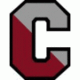 The CONESTOGA ICE HOCKEY CLUB is open toAll 1st – 8th grade T/E school district boys and girls.  To learn more about the Conestoga Elementary and Middle School Hockey Programs look for our FREE open skate clinic coming soon!This is a fun hockey clinic open to all new and returning players!Conestoga High School Varsity players and coaches will be on hand to help the kids with skating, stick handling, and shootingInvite your friends, teammates, siblings ...Helmet, gloves, skates and stick are mandatory.  Rental skates and limited equipment is available. (Lacrosse/bike helmets are fine as well as lacrosse gloves)
To learn more, please contact Nicole Bennyhoff at nicolebennyhoff@gmail.com or Kristin Pisano at Kristin.pisano@yahoo.com 
We look forward to seeing you on the ice in the fall!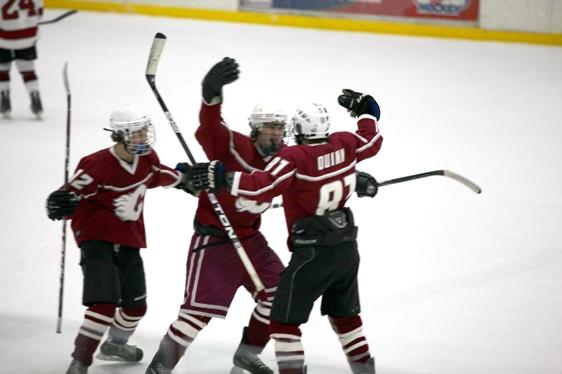 